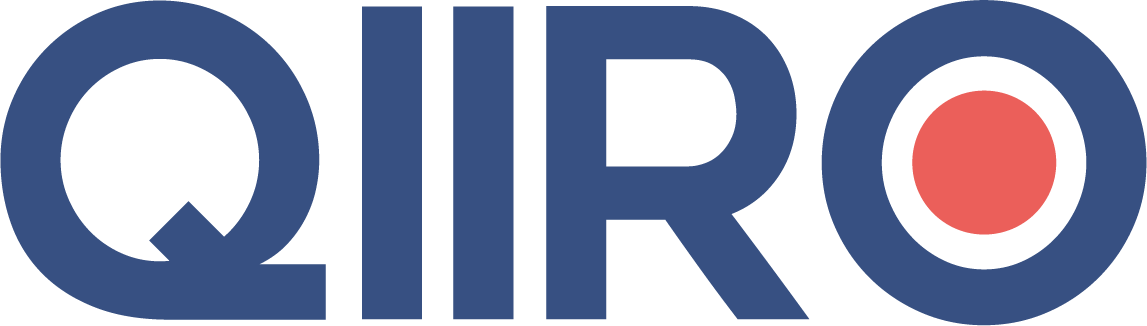 QIIRO vous propose des modèles de documents juridiques éprouvés, à jour des dernières réformes et règlementations en vigueur. Néanmoins, nos modèles restent généraux et nécessitent d’être adaptés.  En cas de doute sur la rédaction ou les conséquences juridiques de l’un de nos modèles de documents, nous vous recommandons l’accompagnement par un professionnel du droit. Avenant au contrat de travail – Renouvellement d’un CDD Entre les soussignés :La Société (dénomination sociale), (forme), au capital de (capital) €, code NAF : (code NAF), dont le siège est situé (siège social/adresse), représentée par (nom) (prénom), en sa qualité de (qualité).D’une partEtMonsieur/Madame (nom) (prénom), demeurant (adresse), né(e) le (date), à (lieu), de nationalité (Préciser la nationalité), immatriculé à la sécurité sociale sous le n° (numéro de sécurité sociale).D’autre partIl a été convenu ce qui suit :Par contrat à durée déterminée du (date) ayant pour objet (objet), les Parties ont prévu le renouvellement éventuel du contrat.Le présent avenant a pour objet de renouveler le contrat aux mêmes conditions, pour une nouvelle période de (durée), pour le même motif de (motif).Fait à (lieu)Le (date) en deux exemplaires originauxLa Société 					Le salarié 